SUPPLEMENTARY TABLE AND FIGURESTable S1: Impact of population-based annual microalbuminuria screening on the number of ESRD cases per lakh population and the associated treatment cost over the next ten years 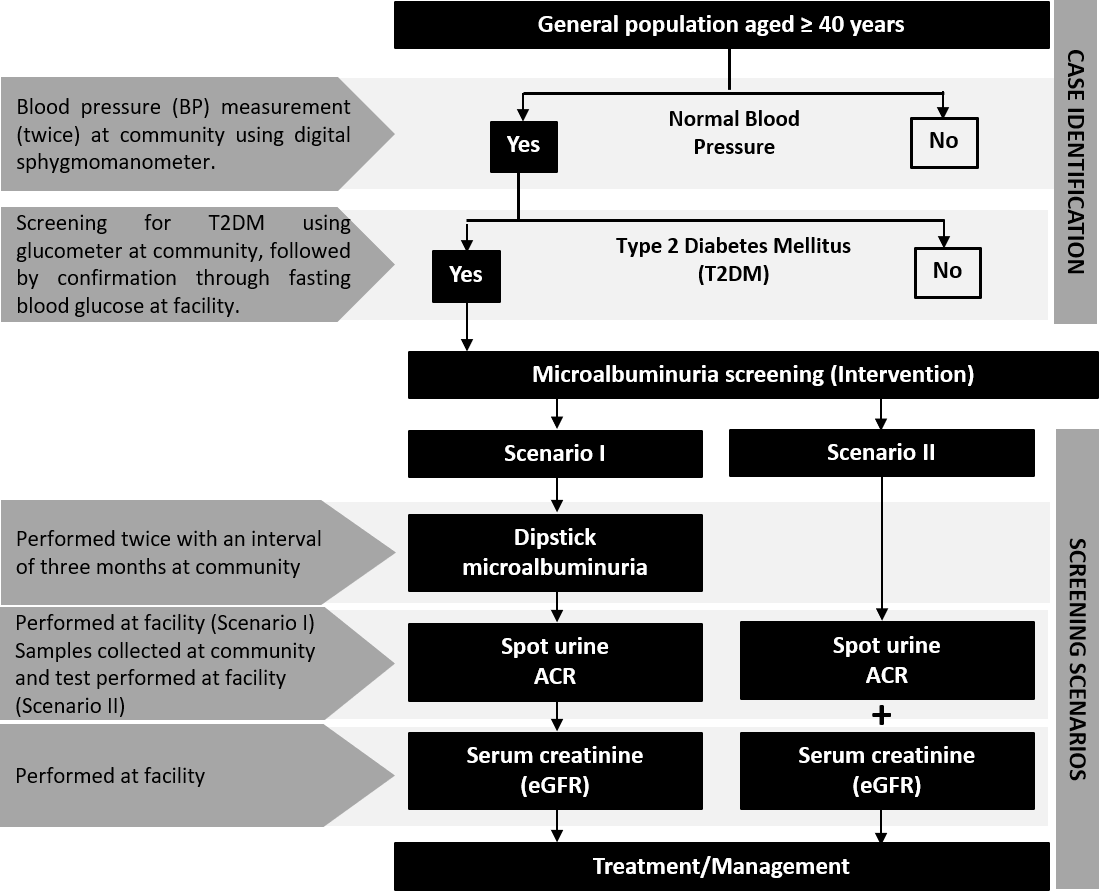 Target population for screening: Patients with ≥126 mg/dl random glucose value and / or anti-diabetic medication with blood pressure ≤120 mmHg / ≤80 mmHg. The patients with ACR ≥30 mg/g and normal renal function were treated with ACEI /ARB. Patients with eGFR between 89 and 15 ml/min/1.73m2 were treated with conservative medical management whereas patients with <15 ml/min/1.73m2 eGFR were managed with hemodialysis or peritoneal dialysis.Fig. S1 Case identification and screening strategies of scenario I and scenario IIFig. S2a One-way sensitivity analysis for screening scenario IFig. S2b One-way sensitivity analysis for screening scenario IIFig. S3 Probabilistic sensitivity analysis of population-based microalbuminuria for screening scenarios I & IIFig. S4 (i) Cost-effectiveness plane represents the effectiveness of scenarios I and II at different frequencies of microalbuminuria screening. ICER/QALY gained and reduction of ESRD cases at different frequencies of microalbuminuria screening under scenario I (ii) and scenario II (iii).No. of YearsNumber of ESRD casesNumber of ESRD casesNumber of ESRD casesTreatment cost saved in screening scenario I vs no screening (₹ Lakh)Treatment cost saved in screening scenario II vs no screening (₹ Lakh)No. of YearsNo screening scenarioScreening scenario IScreening scenario IITreatment cost saved in screening scenario I vs no screening (₹ Lakh)Treatment cost saved in screening scenario II vs no screening (₹ Lakh)111421142114200210831083108300389789489418.219.9465864964864.870.55465447446121.0131.46328303301170.0184.37236207204203.8220.68175143141220.3238.09135102100221.7239.0101077674212.5228.6Total5226504650331232.31332.3(i)